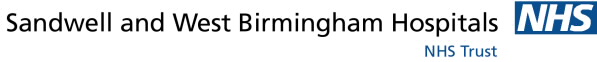 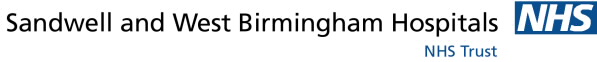 Sandwell Audiology ServicesLyng Centre for Health and Social CareFrank Fisher WayWest BromwichB70 7AW0121 612 2366Swb-tr.audiology@nhs.netDear Parent/Guardian,As part of routine health surveillance all children in Sandwell are offered a hearing screen in their reception year at school.A screening audiogram is used to establish whether a child has satisfactory hearing. This involves a number of sounds being played through headphones to the child and the child responds if they can hear them.If for any reason the test result is not satisfactory then a second test will be performed in approximately 4 weeks from the first date.Whatever the outcome you will be informed of the result of the test in writing.If your child has an unsatisfactory test on two consecutive occasions they will be referred to the Audiology department at the above address for further testing. By allowing your child to undergo the screening test you are consenting to their details being passed to Audiology should they require further testing.  We aim to visit your child’s school to carry out hearing screening during this school year (in a small percentage of cases it may be in year 1).Please inform the school directly if you do not wish your child’s hearing to be tested.Please note if your child has a PVP shunt (Programmable ventriculo-peritoneal shunt) we will not be able to test your child’s hearing.  This is a device implanted in the head/ brain to drain excess fluid.  If your child has a PVP shunt you must decline the school hearing test, but if you feel your child needs a hearing test, it is possible for them to be tested in the Audiology clinic.  You can contact us by email swb-tr.audiology@nhs.net or call 0121 612 2366 to arrange if required.Yours sincerelyJoanne BromhallHead of Audiology